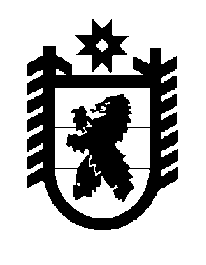 Российская Федерация Республика Карелия    ПРАВИТЕЛЬСТВО РЕСПУБЛИКИ КАРЕЛИЯРАСПОРЯЖЕНИЕот 8 октября 2019 года № 699р-Пг. Петрозаводск Внести в перечень имущества, передаваемого из муниципальной собственности муниципального образования «Идельское сельское поселение» в государственную собственность Республики Карелия, утвержденный распоряжением Правительства Республики Карелия от 29 февраля 2016 года 
№ 132р-П, изменение, изложив его в следующей редакции: «Утвержден распоряжениемПравительства Республики Карелияот 29 февраля 2016 года № 132р-ППЕРЕЧЕНЬимущества, передаваемого из муниципальной собственностимуниципального образования «Идельское сельское поселение»в государственную собственность Республики Карелия
           Глава Республики Карелия                                                              А.О. Парфенчиков№п/пНаименование имуществаАдрес местонахож-дения имуществаИндивидуализирующие характеристики имущества12341.Комплексная трансформаторная подстанция КТП № 255 пос. Идель,ул. Заречнаятип КТП-ЗТП-100, трансформатор ТМГ 100/10У1, заводской номер 12334622.Воздушная линия электропередач ВЛ-10 кВ, Л-13-4 к КТП № 257 пос. Идель, ул. Заречнаяпротяженность 360 м12343.Воздушная линия электропередач ВЛ-0,4 кВ, фидер от КТП № 255пос. Идель, ул. Заречнаяпротяженность 1095 м4.Воздушная линия ВЛ-0,4 кВ, фидер от КТП № 259пос. Идель,ул. Деповскаяпротяженность 300 м5.Воздушная линия ВЛ-0,4 кВ, фидер МТП-1 от КТП № 257пос. Идель,ул. Советская протяженность 675 м6.Воздушная линия ВЛ-0,4 кВ, фидер от КТП-ДПР-1 пос. Идель,ул. Школьная, ул. Советская (школа, детский сад, магазин)протяженность 2320 м7.Кабельная воздушная линия КВЛ-10 кВ, Л-61-3 к КТП № 255, к КТП № 259пос. Идель,ул. Деповская, ул. Заречная ВЛ-10 кВ – протяженность 1360 м; КЛ-10 кВ: кабель АСБ-10-3х50 – протяженность 320 м;КЛ-10 кВ: кабель 2АСБ-10-3х50 – протяженность 80 м (2 шт.)8.Кабельно-вводное устройство КВУ № 701пос. Идель,ул. Советскаяс электросчетчиком9.Кабельная линия -0,4 кВпос. Идель, ул. Советская, ул. ШкольнаяКЛ-0,4 кВ: кабель АВВГ-1-3x95+1x50 от КТП ДПР-1 до КВУ № 710 – длина 15 м; КЛ-0,4 кВ: кабель АВВШв-1-3x95+1x50, от КВУ № 701 до опоры № 1 ВЛ-0,4 кВ фидер «ул. Советская, ул. Школьная» – длина 10 м10.Комплексная трансформаторная подстанция КТП № 259пос. Идель,ул. Деповскаятрансформатор ТМ 100/10».